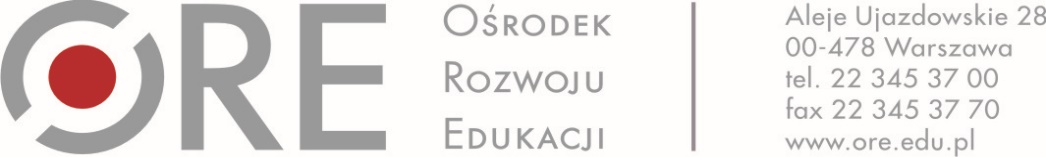 Warszawa, dnia 30 maja 2018 r.Dot.: postepowania nr WA/ZUZP/261/54/2018Informacja z otwarcia ofertZamawiający Ośrodek Rozwoju Edukacji informuje, iż w dniu 29 maja 2018 r. do godz. 14.00 zostały złożone n/w oferty. Zamawiający na realizację zamówienia zamierza przeznaczyć następujące środki:3 000 zł dla każdego autora za opracowanie suplementu do kwalifikacji,1 000 zł dla każdego autora za opracowanie suplementu do dyplomu potwierdzającego kwalifikacje zawodowe.Część 13Przemysł skórzany (1 suplement do dyplomu i 1 suplement do kwalifikacji)Część 13Przemysł skórzany (1 suplement do dyplomu i 1 suplement do kwalifikacji)Część 13Przemysł skórzany (1 suplement do dyplomu i 1 suplement do kwalifikacji)Część 13Przemysł skórzany (1 suplement do dyplomu i 1 suplement do kwalifikacji)Część 13Przemysł skórzany (1 suplement do dyplomu i 1 suplement do kwalifikacji)Nr ofertyNazwa i adres wykonawcyCena brutto za suplement do DYPLOMU:753106 kuśnierzCena brutto za suplement do kwalifikacji:AU.13. Wykonywanie, naprawa i renowacja wyrobów kuśnierskichSKR.13. Wykonywanie i renowacja wyrobów kuśnierskichŁączna cena brutto za wykonanie zamówienia w części 1322Małgorzata Przybyłek RadomUl. Paderewskiego 23/33950,00 zł2 950,00 zł3 900,00 zł34Jadwiga Mucha Mazowszany 49a26-624 Kowala1 000,00 zł3 000,00 zł 4 000,00 zł36Joanna Trzepałka ul. Wośnicka 34a/17, 26-600 Radom760,00 zł2 700,00 zł3 460,00 złCzęść 14Przemysł skórzany (1 suplement do dyplomu)Część 14Przemysł skórzany (1 suplement do dyplomu)Część 14Przemysł skórzany (1 suplement do dyplomu)Część 14Przemysł skórzany (1 suplement do dyplomu)Nr ofertyNazwa i adres wykonawcyCena brutto za suplement do DYPLOMU:311926 technik technologii wyrobów skórzanych (na podbudowie: AU.13. Wykonywanie, naprawa i renowacja wyrobów kuśnierskich)Łączna cena brutto za wykonanie zamówienia w części 1436Joanna Trzepałka ul. Wośnicka 34a/17, 26-600 Radom840,00 zł840,00 zł22Małgorzata Przybyłek RadomUl. Paderewskiego 23/33950,00 zł950,00 zł30Furtad Grzegorz Drużdzel ul. Zakrzewska 28, 26-600 Radom1 000,00 zł1 000,00 złCzęść 15Mechanika precyzyjna i automatyka przemysłowa (1 suplement do dyplomu i 1 suplement do kwalifikacji)Część 15Mechanika precyzyjna i automatyka przemysłowa (1 suplement do dyplomu i 1 suplement do kwalifikacji)Część 15Mechanika precyzyjna i automatyka przemysłowa (1 suplement do dyplomu i 1 suplement do kwalifikacji)Część 15Mechanika precyzyjna i automatyka przemysłowa (1 suplement do dyplomu i 1 suplement do kwalifikacji)Część 15Mechanika precyzyjna i automatyka przemysłowa (1 suplement do dyplomu i 1 suplement do kwalifikacji)Nr ofertyNazwa i adres wykonawcyCena brutto za suplement do DYPLOMU:731103 mechanik precyzyjnyCena brutto za suplement do kwalifikacji:MG.15.MMP.15. Montaż i naprawa maszyn i urządzeń precyzyjnychŁączna cena brutto za wykonanie zamówienia w części 1538Janusz Figurski, ul. Zielona 23/26, 26-600 Radom750,00 zł2 200,00 zł2 950,00 zł46Tomasz Madej ul. Słowackiego 83a26-640 Skaryszew500,00 zł2 000,00 zł2 500,00 zł48Maria Stompel 92-413 Łódź ul. Bacewicz 28700,00 zł2 000,00 zł2 700,00 zł49Ireneusz Filip ul. Barcelońska 3 lok. 5602-762 Warszawa1 800,00 zł 1 800,00 zł3 600,00 zł50Radosław Niemczewski 63-300 PleszewUl. Kaliska 8/5684,00 zł2 236,00 zł2 920,00 złCzęść 19Przemysł chemiczny (1 suplement do dyplomu i 1 suplement do kwalifikacji)Część 19Przemysł chemiczny (1 suplement do dyplomu i 1 suplement do kwalifikacji)Część 19Przemysł chemiczny (1 suplement do dyplomu i 1 suplement do kwalifikacji)Część 19Przemysł chemiczny (1 suplement do dyplomu i 1 suplement do kwalifikacji)Część 19Przemysł chemiczny (1 suplement do dyplomu i 1 suplement do kwalifikacji)Nr ofertyNazwa i adres wykonawcyCena brutto za suplement do DYPLOMU:813134 operator urządzeń przemysłu chemicznegoCena brutto za suplement do kwalifikacji:AU.08. Obsługa maszyn i urządzeń przemysłu chemicznegoCCS.08. Eksploatacja maszyn i urządzeń przemysłu chemicznegoŁączna cena brutto za wykonanie zamówieniaw części 194Zygmunt Fekner ul. Jantarowa 18/7420-582 Lublin600,00 zł2 400,00 zł3 000,00 zł7Ewa Jasińska ul. Sarnia 9/7, 26-600 Radom2 600,00 zł900,00 zł3 500,00 zł20Anna Wisła-Świder ul. Św. Marcina 118034-381 Radziechowy1 000,00 zł3 000,00 zł40000,00 złSłownie: cztery tysiące złotych29Marcin Baran ul. Morykoniego 1/10, 09-400 Płock1 000,00 zł3 000,00 zł40000,00 złSłownie: cztery tysiące złotych39Ewa Śliwka ul. Rolnicza 40B, 51-514 Wrocław1 000,00 zł2 450,00 zł3 450,00 złCzęść 20Przemysł chemiczny (1 suplement do dyplomu i 1 suplement do kwalifikacji)Część 20Przemysł chemiczny (1 suplement do dyplomu i 1 suplement do kwalifikacji)Część 20Przemysł chemiczny (1 suplement do dyplomu i 1 suplement do kwalifikacji)Część 20Przemysł chemiczny (1 suplement do dyplomu i 1 suplement do kwalifikacji)Część 20Przemysł chemiczny (1 suplement do dyplomu i 1 suplement do kwalifikacji)Nr ofertyNazwa i adres wykonawcyCena brutto za suplement do DYPLOMU:311603 technik technologii chemicznejCena brutto za suplement do kwalifikacji:AU.56. Organizacja i kontrolowanie procesów technologicznych w przemyśle chemicznymCCS.56. Organizacja procesów technologicznych w przemyśle chemicznymŁączna cena brutto za wykonanie zamówieniaw części 208Ewa Jasińska ul. Sarnia 9/7, 26-600 Radom2 600,00 zł900,00 zł3 500,00 zł20Anna Wisła-Świder ul. Św. Marcina 118034-381 Radziechowy1 000,00 zł3 000,00 zł40000,00 złSłownie: cztery tysiące złotych29Marcin Baran ul. Morykoniego 1/10, 09-400 Płock1 000,00 zł3 000,00 zł40000,00 złSłownie: cztery tysiące złotych35Halina Bielecka ul. Turniejowa 30/253-014 Wrocław1 000,00 zł2 500,00 zł3 500,00 zł39Ewa Śliwka ul. Rolnicza 40B, 51-514 Wrocław1 000,00 zł2 550,00 zł3 550,00 złCzęść 25Tapicerstwo (1 suplement do dyplomu i 1 suplement do kwalifikacji)Część 25Tapicerstwo (1 suplement do dyplomu i 1 suplement do kwalifikacji)Część 25Tapicerstwo (1 suplement do dyplomu i 1 suplement do kwalifikacji)Część 25Tapicerstwo (1 suplement do dyplomu i 1 suplement do kwalifikacji)Część 25Tapicerstwo (1 suplement do dyplomu i 1 suplement do kwalifikacji)Nr ofertyNazwa i adres wykonawcyCena brutto za suplement do DYPLOMU:753402 tapicerCena brutto za suplement do kwalifikacji:AU.12.DRM.12 Wykonywanie wyrobów tapicerowanychŁączna cena brutto za wykonanie zamówieniaw części 2527Małgorzata Brola, Parznice 20A950,00 zł 2850,00 zł3 800,00 zł32Edukacja i Kształcenie Zawodowe.EKZ. Norbert Fleischer ul. Dworcowa 27 lok 6, 10-437 Olsztyn899,00 zł2 899,00 zł3 798,00 zł33Ewa Jachura ul. Kiedrzyńska 130/10642-215 Częstochowa950,00 zł3 000,00 zł3 950,00 złCzęść 40Budownictwo wodne i melioracja (1 suplement do dyplomu i 2 suplementy do kwalifikacji)Część 40Budownictwo wodne i melioracja (1 suplement do dyplomu i 2 suplementy do kwalifikacji)Część 40Budownictwo wodne i melioracja (1 suplement do dyplomu i 2 suplementy do kwalifikacji)Część 40Budownictwo wodne i melioracja (1 suplement do dyplomu i 2 suplementy do kwalifikacji)Część 40Budownictwo wodne i melioracja (1 suplement do dyplomu i 2 suplementy do kwalifikacji)Część 40Budownictwo wodne i melioracja (1 suplement do dyplomu i 2 suplementy do kwalifikacji)NrofertyNazwa i adres wykonawcyCena brutto za suplement do DYPLOMU:311208 technik inżynierii środowiska i melioracjiCena brutto za suplement do kwalifikacji:RL. 23.DII.23. Organizacja i prowadzenie robót związanych z budową obiektów inżynierii środowiskaCena brutto za suplement do kwalifikacji:RL. 24.DII.24. Organizacja i prowadzenie robót melioracyjnychŁączna cena brutto za wykonanie zamówieniaw części 409Andrzej ŚwiderekUl. Nastrojowa 77/2891-496 Łódź800,00 zł2 800,00 zł2 800,00 zł6 400,00 zł12Joanna Rak ul. Dreszera 18/1208-110 Siedlce949,00 zł2 890,00 zł2 890,00 zł6 729,00 zł15Arkadiusz MrówczyńskiAleja Wilanowska 368C/10802-665 Warszawa798,00 zł1 949,00 zł1 949,00 zł4 696,00 zł31Joanna Jakubowska-Wójcik05-119 LegionowoUl. Strużańska 2E/16700,00 zł2 450,00 zł2 450,00 zł5 600,00 zł40Mariusz Iwanicki20-823 LublinDębówka 53a850,00 zł2 750,00 zł2 750,00 zł6 350,00 zł41Marek Tarnawski31-610 KrakówOs. Tysiąclecia 35/66800,00 zł2 700,00 zł2 900,00 zł6 400,00 złCzęść 47Optyka (1 suplement do dyplomu i 1 suplement do kwalifikacji)Część 47Optyka (1 suplement do dyplomu i 1 suplement do kwalifikacji)Część 47Optyka (1 suplement do dyplomu i 1 suplement do kwalifikacji)Część 47Optyka (1 suplement do dyplomu i 1 suplement do kwalifikacji)Część 47Optyka (1 suplement do dyplomu i 1 suplement do kwalifikacji)NrofertyNazwa i adres wykonawcyCena brutto za suplement do DYPLOMU:731104 Optyk-mechanikCena brutto za suplement do kwalifikacji:MG.14.MMP.14. Montaż i naprawa elementów i układów optycznychŁączna cena brutto za wykonanie zamówienia w części 473Krystyna Drelewska Firma „Droptyk”Ul. Grzegórzecka 14, 31-532 Kraków1 000,00 zł3 000,00 zł4 000,00 zł44Krzysztof Jasiński 26-600 RadomUl. Sarnia 9/71 000,00 zł2 900,00 zł3 900,00 złCzęść 48Optyka (1 suplementy do dyplomu i 1 suplement do kwalifikacji)Część 48Optyka (1 suplementy do dyplomu i 1 suplement do kwalifikacji)Część 48Optyka (1 suplementy do dyplomu i 1 suplement do kwalifikacji)Część 48Optyka (1 suplementy do dyplomu i 1 suplement do kwalifikacji)Część 48Optyka (1 suplementy do dyplomu i 1 suplement do kwalifikacji)NrofertyNazwa i adres wykonawcyCena brutto za suplement do DYPLOMU:325302 technik optykCena brutto za suplement do kwalifikacji:MG.30.MMP.30. Wykonywanie i naprawa pomocy wzrokowychŁączna cena brutto za wykonanie zamówieniaw części 483Krystyna Drelewska Firma „Droptyk”Ul. Grzegórzecka 14, 31-532 Kraków1 000,00 zł3 000,00 zł4 000,00 zł44Krzysztof Jasiński 26-600 RadomUl. Sarnia 9/71 000,00 zł 2 900,00 zł3 900,00 złCzęść 49Blacharstwo ( suplement do dyplomu i 1 suplement do kwalifikacji)Część 49Blacharstwo ( suplement do dyplomu i 1 suplement do kwalifikacji)Część 49Blacharstwo ( suplement do dyplomu i 1 suplement do kwalifikacji)Część 49Blacharstwo ( suplement do dyplomu i 1 suplement do kwalifikacji)Część 49Blacharstwo ( suplement do dyplomu i 1 suplement do kwalifikacji)NrofertyNazwa i adres wykonawcyCena brutto za suplement do DYPLOMU:721301 blacharzCena brutto za suplementdo kwalifikacji:MG.25. Wykonywanie i naprawa elementów, wyrobów i pokryć z blachyMBM. 25. Wykonywanie i naprawa wyrobów z blachy i profili kształtowychŁączna cena brutto za wykonanie zamówienia w części 495Jan Palacz ul. Janka z Czarnkowa 2864-730 Wieleń990,00 zł3 000,00 zł3 990,00 zł10Grażyna Uhman Szosa Kisielińska 865-247 Zielona Góra450,00 zł2 500,00 zł2 950,00 zł43Janusz Górny ul. Wiosenna 6743-100 Tychy450,00 zł1 950,00 zł2 400,00 zł Część 52Ślusarstwo i mechanika (1 suplement do dyplomu i 1 suplement do kwalifikacji)Część 52Ślusarstwo i mechanika (1 suplement do dyplomu i 1 suplement do kwalifikacji)Część 52Ślusarstwo i mechanika (1 suplement do dyplomu i 1 suplement do kwalifikacji)Część 52Ślusarstwo i mechanika (1 suplement do dyplomu i 1 suplement do kwalifikacji)Część 52Ślusarstwo i mechanika (1 suplement do dyplomu i 1 suplement do kwalifikacji)NrofertyNazwa i adres wykonawcyCena brutto za suplement do DYPLOMU:311504 technik mechanik (na podbudowie MG.17. Montaż i obsługa maszyn i urządzeń)Cena brutto za suplement do kwalifikacji:MG.44.MBM.44. Organizacja i nadzorowanie procesów produkcji maszyn i urządzeńŁączna cena brutto za wykonanie zamówieniaw części 526Artur Kowalski ul. Zielona 5763-300 Pleszew899,00 zł2 699,00 zł3 598,00 zł11Krzysztof Uhman ul. Kossaka 4b/465-140 Zielona Góra700,00 zł2 600,00 zł3 300,00 zł19Robert Dziurski 44-218 RybnikUl. Józefa Cyrana 15a500,00 zł1 480,00 zł1 980,00 zł21Elwira Bamburowicz ul. Prusa 1148-250 Głógówek1 000,00 zł3 000,00 zł4 000,00 zł26Piotr Uliczny, ul. Kolejowa 7/2606-100 Pułtusk700,00 zł2 500,00 zł3 200,00 zł28Paweł Siemiatkowski 44-100 Gliwice ul. Poniatowskiego 3/19700,00 zł2 200,00 zł2 900,00 zł38Janusz Figurski, ul. Zielona 23/26 26-600 Radom750,00 zł2 200,00 zł2 950,00 zł42Marek Olsza ul. Fitelberga 1143-180 Orzesze450,00 zł1 950,00 zł2 400,00 zł46Tomasz Madej ul. Słowackiego 83a26-640 Skaryszew500,00 zł2 000,00 zł2 500,00 złCzęść 54Ślusarstwo i mechanika (1 suplement do dyplomu)Część 54Ślusarstwo i mechanika (1 suplement do dyplomu)Część 54Ślusarstwo i mechanika (1 suplement do dyplomu)Część 54Ślusarstwo i mechanika (1 suplement do dyplomu)NrofertyNazwa i adres wykonawcyCena brutto za suplement do DYPLOMU:311504 technik mechanik (na podbudowie MG.19. Użytkowanie obrabiarek skrawających)Łączna cena brutto za wykonanie zamówieniaw części 546Artur Kowalski ul. Zielona 5763-300 Pleszew990,00 zł990,00 zł26Piotr Uliczny, ul. Kolejowa 7/2606-100 Pułtusk800,00 zł800,00 zł42Marek Olsza ul. Fitelberga 1143-180 Orzesze600,00 zł600,00 zł43Janusz Górny ul. Wiosenna 6743-100 Tychy600,00 zł600,00 zł49Ireneusz Filip ul. Barcelońska 3 lok. 5602-762 Warszawa1 000,00 zł1 000,00 złCzęść 56Ślusarstwo i mechanika (1 suplement do dyplomu)Część 56Ślusarstwo i mechanika (1 suplement do dyplomu)Część 56Ślusarstwo i mechanika (1 suplement do dyplomu)Część 56Ślusarstwo i mechanika (1 suplement do dyplomu)NrofertyNazwa i adres wykonawcyCena brutto za suplement do DYPLOMU:311504 technik mechanik (na podbudowie MG.20. Wykonywanie i naprawa elementów maszyn, urządzeń i narzędzi)Łączna cena brutto za wykonanie zamówieniaw części 565Jan Palacz ul. Janka z Czarnkowa 2864-730 Wieleń990,00 zł990,00 zł28Paweł Siemiatkowski 44-100 Gliwice ul. Poniatowskiego 3/19700,00 zł700,00 złCzęść 58Mechanika lotnicza (1 suplement do dyplomu i 1 suplement do kwalifikacji)Część 58Mechanika lotnicza (1 suplement do dyplomu i 1 suplement do kwalifikacji)Część 58Mechanika lotnicza (1 suplement do dyplomu i 1 suplement do kwalifikacji)Część 58Mechanika lotnicza (1 suplement do dyplomu i 1 suplement do kwalifikacji)Część 58Mechanika lotnicza (1 suplement do dyplomu i 1 suplement do kwalifikacji)NrofertyNazwa i adres wykonawcyCena brutto za suplement do DYPLOMU:315317 technik mechanik lotniczyCena brutto za suplement do kwalifikacji:MG.31.MBM.31. Wykonywanie obsługi liniowej i hangarowej statków lotniczychŁączna cena brutto za wykonanie zamówieniaw części 5837Dominik Kozik ul. Szwoleżerów 2/2035-216 Rzeszów879,00 zł2 889,00 zł3 768,00 złCzęść 59Mechanika lotnicza (1 suplement do dyplomu i 1 suplement do kwalifikacji)Część 59Mechanika lotnicza (1 suplement do dyplomu i 1 suplement do kwalifikacji)Część 59Mechanika lotnicza (1 suplement do dyplomu i 1 suplement do kwalifikacji)Część 59Mechanika lotnicza (1 suplement do dyplomu i 1 suplement do kwalifikacji)Część 59Mechanika lotnicza (1 suplement do dyplomu i 1 suplement do kwalifikacji)NrofertyNazwa i adres wykonawcyCena brutto za suplement do DYPLOMU:315316 technik awionikCena brutto za suplement do kwalifikacji:EE.12EEE.12. Wykonywanie obsługi liniowej statków powietrznych i obsługi hangarowej wyposażenia awionicznegoŁączna cena brutto za wykonanie zamówieniaw części 5937Dominik Kozik ul. Szwoleżerów 2/2035-216 Rzeszów879,00 zł2 889,00 zł3 768,00 złCzęść 61Przetwórstwo tworzyw sztucznych (1 suplement do dyplomu i 1 suplement do kwalifikacji)Część 61Przetwórstwo tworzyw sztucznych (1 suplement do dyplomu i 1 suplement do kwalifikacji)Część 61Przetwórstwo tworzyw sztucznych (1 suplement do dyplomu i 1 suplement do kwalifikacji)Część 61Przetwórstwo tworzyw sztucznych (1 suplement do dyplomu i 1 suplement do kwalifikacji)Część 61Przetwórstwo tworzyw sztucznych (1 suplement do dyplomu i 1 suplement do kwalifikacji)NrofertyNazwa i adres wykonawcyCena brutto za suplement do DYPLOMU:711504 szkutnikCena brutto za suplement do kwalifikacji:MG.29.MBM.29. Wykonywanie robót szkutniczychŁączna cena brutto za wykonanie zamówienia w części 6117Iwona Zapart Julianów 17A26-341 Mniszków990,00 zł2 990,00 zł3 980,00 zł18Tomasz Gonciarz 03-044 WarszawaUl. Międzyrzecze 31990,00 zł2 990,00 zł3 980,00 złCzęść 68Przeróbka kopalin stałych  (1 suplement do dyplomu i 2 suplementy do kwalifikacji)Część 68Przeróbka kopalin stałych  (1 suplement do dyplomu i 2 suplementy do kwalifikacji)Część 68Przeróbka kopalin stałych  (1 suplement do dyplomu i 2 suplementy do kwalifikacji)Część 68Przeróbka kopalin stałych  (1 suplement do dyplomu i 2 suplementy do kwalifikacji)Część 68Przeróbka kopalin stałych  (1 suplement do dyplomu i 2 suplementy do kwalifikacji)Część 68Przeróbka kopalin stałych  (1 suplement do dyplomu i 2 suplementy do kwalifikacji)NrofertyNazwa i adres wykonawcyCena brutto za suplement do DYPLOMU:311706 technik przeróbki kopalin stałychCena brutto za suplement do kwalifikacji:MG.35.GIW.35. Prowadzenie procesu przeróbki kopalin stałychCena brutto za suplement do kwalifikacji:MG.36.GIW.36.Organizacja procesu przeróbki kopalin stałychŁączna cena brutto za wykonanie zamówienia w części 6813Jarosław BuczyńskiUl. Pszczyńska 111B43-175 Wyry1 000,00 zł3 000,00 zł3 000,00 zł7 000,00 zł16Barbara SusekUl. Kosów 25aTychy1 000,00 zł3 000,00 zł3 000,00 zł7 000,00 złCzęść 71Górnictwo odkrywkowe (1 suplement do dyplomu i 1 suplement do kwalifikacji)Część 71Górnictwo odkrywkowe (1 suplement do dyplomu i 1 suplement do kwalifikacji)Część 71Górnictwo odkrywkowe (1 suplement do dyplomu i 1 suplement do kwalifikacji)Część 71Górnictwo odkrywkowe (1 suplement do dyplomu i 1 suplement do kwalifikacji)Część 71Górnictwo odkrywkowe (1 suplement do dyplomu i 1 suplement do kwalifikacji)NrofertyNazwa i adres wykonawcyCena brutto za suplement do DYPLOMU:811102 górnik odkrywkowej eksploatacji złóżCena brutto za suplement do kwalifikacji:MG.10.GIW.10. Eksploatacja złóż metodą odkrywkowąŁączna cena brutto za wykonanie zamówienia w części 711Maciej Zajączkowski ul. Prof. Myczkowskiego 6/4930-198 Kraków1 000,00 zł3 000,00 zł4 000,00 zł14Grzegorz Śliwiński ul. Kopalniana 23a44-230 Czerwionka Leszczyny750,00 zł2 590,00 zł3 340,00 zł25Anita Golec, Jaszczów 3121-020 Milejów900,00 zł2 600,00 zł3 500,00 zł47Izabela Babiarz ul. Wolności 4126-010 Bodzentyn2 800,00 zł 900,00 zł3 700,00 złCzęść 72Górnictwo odkrywkowe (1 suplement do dyplomu i 1 suplement do kwalifikacji)Część 72Górnictwo odkrywkowe (1 suplement do dyplomu i 1 suplement do kwalifikacji)Część 72Górnictwo odkrywkowe (1 suplement do dyplomu i 1 suplement do kwalifikacji)Część 72Górnictwo odkrywkowe (1 suplement do dyplomu i 1 suplement do kwalifikacji)Część 72Górnictwo odkrywkowe (1 suplement do dyplomu i 1 suplement do kwalifikacji)NrofertyNazwa i adres wykonawcyCena brutto za suplement do DYPLOMU:311701 technik górnictwa odkrywkowegoCena brutto za suplement do kwalifikacji:MG.41.GIW.41. Organizacja i prowadzenie złóż metoda odkrywkowąŁączna cena brutto za wykonanie zamówienia w części 721Maciej Zajączkowski ul. Prof. Myczkowskiego 6/4930-198 Kraków1 000,00 zł3 000,00 zł4 000,00 zł13Jarosław BuczyńskiUl. Pszczyńska 111B43-175 Wyry750,00 zł2 590,00 zł3 340,00 zł24Anita Golec, Jaszczów 3121-020 Milejów900,00 zł2 600,00 zł3 500,00 zł47Izabela Babiarz ul. Wolności 4126-010 Bodzentyn2 800,00 zł 900,00 zł3 700,00 złCzęść 76Transport bliski  (1 suplement do dyplomu i 2 suplementy do kwalifikacji)Część 76Transport bliski  (1 suplement do dyplomu i 2 suplementy do kwalifikacji)Część 76Transport bliski  (1 suplement do dyplomu i 2 suplementy do kwalifikacji)Część 76Transport bliski  (1 suplement do dyplomu i 2 suplementy do kwalifikacji)Część 76Transport bliski  (1 suplement do dyplomu i 2 suplementy do kwalifikacji)Część 76Transport bliski  (1 suplement do dyplomu i 2 suplementy do kwalifikacji)NrofertyNazwa i adres wykonawcyCena brutto za suplement do DYPLOMU:311940 technik urządzeń dźwigowychCena brutto za suplement do kwalifikacji:EE.13. Montaż i konserwacja urządzeń dźwigowychEEE.13.Motaż urządzeń dźwigowychCena brutto za suplement do kwalifikacji:EE.14. Organizacja prac związanych z budową, montażem konserwacją urządzeń dźwigowychEEE.14. Obsługa i konserwacja urządzeń dźwigowychŁączna cena brutto za wykonanie zamówienia w części 7614Grzegorz Śliwiński ul. Kopalniana 23a44-230 Czerwionka Leszczyny1 000,00 zł3 000,00 zł3 000,00 zł7 000,00 zł19Robert Dziurski 44-218 RybnikUl. Józefa Cyrana 15a500,00 zł1 480,00 zł1 480,00 zł3 460,00 zł